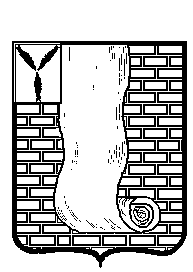  АДМИНИСТРАЦИЯКРАСНОАРМЕЙСКОГО МУНИЦИПАЛЬНОГО РАЙОНА САРАТОВСКОЙ ОБЛАСТИПОСТАНОВЛЕНИЕО подготовке предложений о внесении  изменений в Генеральный план Высоковского муниципального образования Красноармейского муниципального района Саратовской областиВ соответствии со статьями 9, 23, 24, 25, 28 Градостроительного кодекса Российской Федерации, Федеральным законом от 06.10.2003 года «131-ФЗ «Об общих принципах организации местного самоуправления в Российской Федерации», Уставом Красноармейского муниципального района саратовской области, администрация Красноармейского муниципального района ПОСТАНОВЛЯЕТ:1. Поручить Комиссии по подготовке проектов правил землепользования и застройки Красноармейского муниципального района Саратовской области, подготовку проекта изменений в Генеральный план Высоковского муниципального образования Красноармейского муниципального района Саратовской области, утвержденного решением Красноармейского районного Собрания Саратовской области от 04.12.2015 № 100, с учетом поступивших предложений путем дополнения приложением, содержащим графическое описание местоположения границ населенных пунктов, входящих в состав поселения, перечень координат характерных точек этих границ в системе координат, используемой для ведения Единого государственного реестра недвижимости, а также изложения положения о территориальном планировании, картографического материала и материалов по обоснованию Генерального плана в новой редакции.           2. Организационно - контрольному отделу администрации Красноармейского муниципального района Саратовской области опубликовать настоящее постановление, путем размещения на официальном сайте администрации Красноармейского муниципального района Саратовской области в информационно - телекоммуникационной сети «Интернет».             3. Контроль за исполнением настоящего постановления оставляю за собой.Глава Красноармейского муниципального района                                                                       А.В. Петаевот15 сентября 2020г.№538от15 сентября 2020г.№538г. Красноармейск